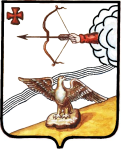 АДМИНИСТРАЦИЯ ОРЛОВСКОГО РАЙОНАКИРОВСКОЙ ОБЛАСТИПОСТАНОВЛЕНИЕ30.12.2014                                                                                                № 873г. ОрловОб утверждении Порядка формирования, утверждения и ведения планов закупок товаров, работ, услуг для обеспечения муниципальных нужд муниципального образования Орловский муниципальный район Кировской области Во исполнение статьи 17 Федерального закона от 05.04.2013 № 44-ФЗ «О контрактной системе в сфере закупок товаров, работ, услуг для обеспечения государственных и муниципальных нужд» и в соответствии с постановлением Правительства Российской Федерации от 21.11.2013 № 1043 «О требованиях к формированию, утверждению и ведению планов закупок товаров, работ, услуг для обеспечения нужд субъекта Российской Федерации и муниципальных нужд, а также требованиях к форме планов закупок товаров, работ, услуг» администрация Орловского района Кировской области ПОСТАНОВЛЯЕТ: Утвердить Порядок формирования, утверждения и ведения планов закупок товаров, работ, услуг для обеспечения муниципальных нужд муниципального образования Орловский муниципальный район Кировской области согласно приложению.Настоящее постановление вступает в силу с 01.01.2015Глава администрации Орловского района      М.В. ШишкинаПриложениеУТВЕРЖДЕНпостановлением администрации Орловского района Кировской областиот	 30.12.2014   № 873ПОРЯДОКформирования, утверждения и ведения планов закупок товаров, работ, услуг для обеспечения муниципальных нужд муниципального образования Орловский муниципальный район Кировской областиОбщие положенияПорядок формирования, утверждения и ведения планов закупок товаров, работ, услуг для обеспечения муниципальных нужд муниципального образования Орловский муниципальный район Кировской области (далее – Порядок) устанавливает правила формирования, утверждения и ведения планов закупок товаров, работ, услуг для обеспечения муниципальных нужд муниципального образования Орловский муниципальный район Кировской области. 1.2. В целях настоящего Порядка используются следующие понятия:муниципальные заказчики – органы местного самоуправления муниципального образования Орловский муниципальный район Кировской области, муниципальные казенные учреждения, действующие от муниципального образования Орловский муниципальный район Кировской области, уполномоченные принимать бюджетные обязательства в соответствии с бюджетным законодательством Российской Федерации от имени муниципального образования Орловский муниципальный район Кировской области, и осуществляющие закупки;бюджетные учреждения – муниципальные бюджетные учреждения, осуществляющие закупки в соответствии с частью 1 статьи 15 Федерального закона от 05.04.2013 № 44-ФЗ «О контрактной системе в сфере закупок товаров, работ, услуг для обеспечения государственных и муниципальных нужд» (далее - Федеральный закон от 05.04.2013 № 44-ФЗ);автономные учреждения, унитарные предприятия – муниципальные автономные учреждения, муниципальные унитарные предприятия, осуществляющие закупки при предоставлении им средств из бюджета Орловского района на осуществление капитальных вложений в объекты муниципальной собственности Орловского района Кировской области в случае, предусмотренном частью 4 статьи 15 Федерального закона от 05.04.2013 № 44-ФЗ;заказчики – муниципальные заказчики, бюджетные учреждения, автономные учреждения, унитарные предприятия, уполномоченные организации.Иные понятия, используемые в настоящем Порядке, применяются в значении, определенном Федеральным законом от 05.04.2013 № 44-ФЗ. Формирование планов закупок товаров, работ, услуг для обеспечения муниципальных нужд администрации Орловского района Кировской областиПланы закупок товаров, работ, услуг для обеспечения муниципальных нужд муниципального образования Орловский муниципальный район Кировской области, (далее – планы закупок) формируются ежегодно заказчиками.Планы закупок формируются на срок, соответствующий сроку действия решения Орловской районной Думы Орловского района Кировской области о бюджете на очередной финансовый год и плановый период (далее – решение Думы о бюджете).Сроки формирования и утверждения планов закупок.2.3.1. Муниципальные заказчики в сроки, установленные главными распорядителями средств районного бюджета:формируют планы закупок исходя из целей осуществления закупок, определенных с учетом положений статьи 13 Федерального закона от 05.04.2013 № 44-ФЗ, и представляют их не позднее 01 июля текущего года главным распорядителям средств районного бюджета для формирования на их основании в соответствии с бюджетным законодательством Российской Федерации обоснований бюджетных ассигнований на осуществление закупок;корректируют планы закупок при необходимости по согласованию с главными распорядителями средств районного бюджета в процессе составления проекта решения Думы о бюджете;уточняют при необходимости сформированные планы закупок;утверждают планы закупок в течение 10 рабочих дней после доведения объема прав в денежном выражении на принятие и (или) исполнение обязательств в соответствии с бюджетным законодательством Российской Федерации и уведомляют об этом главных распорядителей средств бюджета.2.3.2. Бюджетные учреждения в сроки, установленные органами, осуществляющими функции и полномочия учредителя:формируют планы закупок исходя из целей осуществления закупок, определенных с учетом положений статьи 13 Федерального закона от 05.04.2013 № 44-ФЗ, и представляют их не позднее 01 июня текущего года органам, осуществляющим функции и полномочия их учредителя, для формирования на их основании в соответствии с бюджетным законодательством Российской Федерации обоснований бюджетных ассигнований на осуществление закупок;корректируют планы закупок при необходимости по согласованию с органами, осуществляющими функции и полномочия их учредителя, в процессе составления проекта решения Думы о бюджете;уточняют при необходимости сформированные планы закупок;утверждают планы закупок в течение 10 рабочих дней после утверждения планов финансово-хозяйственной деятельности и уведомляют об этом органы, осуществляющие функции и полномочия их учредителя.2.3.3. Автономные учреждения, унитарные предприятия:формируют планы закупок после принятия решений (согласования проектов решений) об осуществлении капитальных вложений в объекты капитального строительства муниципальной собственности Орловского района Кировской области или о приобретении объектов недвижимого имущества в муниципальную собственность Орловского района Кировской области за счет субсидий на осуществление капитальных вложений в объекты капитального строительства муниципальной собственности Орловского района Кировской области или приобретение объектов недвижимого имущества в муниципальную собственность Орловского района Кировской области (далее – субсидия), принятых в порядке, установленном правовыми актами администрации Орловского района Кировской области;уточняют при необходимости сформированные планы закупок;утверждают планы закупок в течение 10 рабочих дней после заключения соглашений о предоставлении субсидий. План закупок содержит свод подлежащих закупке в очередном финансовом году и плановом периоде товаров, работ, услуг для обеспечения нужд заказчика, формируемый в соответствии с мероприятиями муниципальных программ, программ социально-экономического развития и иных документов программно-целевого планирования за счет средств районного бюджета и иных источников финансирования, предусмотренных законодательством, для обеспечения муниципальных нужд муниципального образования Орловский муниципальный район Кировской области,.Сводный план закупок формируется сектором  муниципального заказа управления по экономике, имущественным отношениям и земельным ресурсам администрации Орловского района на основании планов закупок заказчиков.Основаниями для внесения изменений в утвержденные планы закупок при необходимости являются:приведение планов закупок в соответствие в связи с изменением определенных с учетом положений статьи 13 Федерального закона от 05.04.2013 № 44-ФЗ целей осуществления закупок и установленных в соответствии со статьей 19 Федерального закона от 05.04.2013 № 44-ФЗ требований к закупаемым товарам, работам, услугам (в том числе предельной цены товаров, работ, услуг) и (или) нормативных затрат на обеспечение функций муниципальных органов;приведение планов закупок в соответствие с решениями Орловской районной Думы о внесении изменений в решение Думы о бюджете;реализация законов Кировской области, муниципальных нормативных правовых актов, которые приняты после утверждения планов закупок и не приводят к изменению объема бюджетных ассигнований, утвержденных решением Думы о бюджете;реализация решения, принятого заказчиком по итогам обязательного общественного обсуждения закупки в случаях, установленных действующим законодательством;использование в соответствии с законодательством Российской Федерации экономии, полученной при осуществлении закупки;возникновение обстоятельств, предвидеть которые на дату утверждения плана закупок было невозможно.План закупок на очередной финансовый год и плановый период разрабатывается путем изменения параметров планового периода утвержденного плана закупок и добавления к ним параметров второго года планового периода.В планы закупок включается информация о закупках, осуществление которых планируется по истечении планового периода. В этом случае информация вносится в планы закупок на весь срок планируемых закупок.Планы закупок формируются согласно требованиям к форме планов закупок, утвержденным постановлением Правительства Российской Федерации от 21.11.2013 № 1043 «О требованиях к формированию, утверждению и ведению планов закупок товаров, работ, услуг для обеспечения нужд субъекта Российской Федерации и муниципальных нужд, а также требованиях к форме планов закупок товаров, работ, услуг». Утвержденные планы закупок размещаются заказчиками в единой информационной системе, а до ввода ее в эксплуатацию – на официальном сайте Российской Федерации в информационно-телекоммуникационной сети «Интернет» для размещения информации о размещении заказов на поставки товаров, выполнение работ, оказание услуг (www.zakupki.gov.ru) в течение 3 рабочих дней со дня утверждения или изменения таких планов._____